       助 您 扩 大 宣 传 拓 展 商 机  费 用 全 免《在粤香港服务业企业名册》由香港特区政府驻粤经贸办事处（香港驻粤办）统筹，设有网页版（www.hkservicedirectoryingd.gov.hk）和手机版（二维码如图）。《名册》范围覆盖粤港澳大湾区广东省九市（广州、深圳、珠海、佛山、惠州、东莞、中山、江门、肇庆），藉此推广在粤港澳大湾区广东省九市内提供服务的香港企业，同时便利在粤港人寻找当地的香港服务提供者。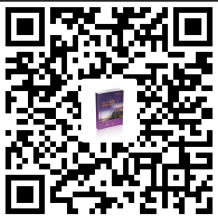 一、刊登资料公司名称：__________________________________________________________________________________________广东地址：_______________________________________________________________________ 邮编：____________业务联络人姓名：__________________________________  电    邮：______________________________________电    话：________________________________________  传    真：______________________________________企业邮箱：________________________________________  网    址：______________________________________微 信 号：___________________________________________  微 博 号：_______________________________________主营行业：金融服务：□银行 □保险 □证券,其他请注明：___________________专业服务：□法律 □会计房地产服务：□开发商 □中介代理 □物业顾问管理 □装饰/建筑设计 □建筑绿化,其他请注明______企业服务：□创意设计/广告公关/品牌管理 □贸易 □企业咨询/管理 □人力资源 □资产管理/评估□资讯科技/软件设计 □商务服务/展览服务 □包装印刷,其他请注明：_________________生活服务：□酒店/酒店管理 □餐饮/食品 □教育/培训 □留学移民 □零售 □旅游/航空□美容美发/医疗保健 □休闲娱乐, 其他请注明：_________________生产性服务：□检验检测 □环保 □仓储/物流/运输 □代加工,其他请注明：___________________□综合服务（请注明：__________________）  □ 政府及公共机构（请注明：__________________）服务范围：（请提供200个中文字以内简介，可另附纸）____________________________________________________________________________________________________________________________________________________________________________________________________________________________________________________________________________________________________________________________________________________________________________________________________________二、保密内容(此部分信息仅供内部参考，绝不对外公开)备注：如贵司希望刊登集团旗下其他品牌的企业资料，请复印此表格填写并提交。请将企业标志、品牌标志、微信微博二维码图片（要求：150dpi，JPG图片）连同本表格通过电邮一并提交。贵司提交此表格即表示同意香港驻粤办将资料（内部参考信息除外）录入《名册》以作相关推广用途并接收香港驻粤办的信息。 香港驻粤办拥有对资料审核及录入的决定权及最终解释权。我司确认以上资料准确无误。公司盖章及负责人签名：___________________________ 日期：_______________《在粤香港服务业企业名册》企业资料表格请交回：香港驻粤办电 邮：crd@gdeto.gov.hk电 话:（020）3891 1220传 真：（020）3891 1221企业性质： □ 港资独资    □ 合资（□港资超过等於50%；□港资少於50%）  □ 总部或区域总部设在香港的内地分公司 □ 香港注册企业在内地的分公司   □ 港人担任企业的合伙人/股东           □ 其他 (请注明:___________   ___________ _)在粤企业港方投资者/集团名称：_________________________________________________________________在粤企业规模： □ 1-10人   □ 11-30人   □ 31-50人   □ 51-100人   □ 100人以上驻粤香港雇员人数：______人 ◆ 在粤成立/开业年份：____________年 ◆ 在粤分公司/门店数量：_______家驻粤香港主要负责人姓名：___________ 职位：_____________电话：___________ 电邮 ：____________________请列出同集团旗下的其他企业或品牌名称 ：__________________________________________________________